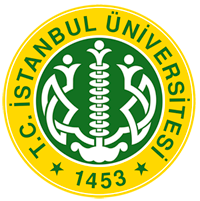 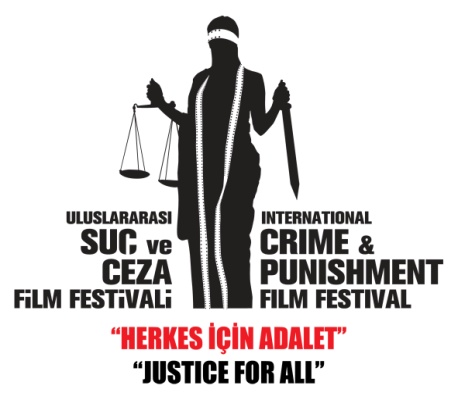 İSTANBUL ÜNİVERSİTESİHUKUK FAKÜLTESİ DEKANLIĞIAÇILIŞ GALASI FİLMİRosa Anne (Ma’Rosa)Babasının ani ölümünden sonra, yetenekli bir tıp öğrencisi olan Iddrisu, Kuzey Gana’daki köyüne geri döner. Ailesini mahvedebilecek bir borçla karşılaşan Iddrisu’nun çiftliği işletmekten başka şansı yoktur. Ekimden hasada kadar geçen sürede köy hayatının hem güzellikleri hem de trajedilerine tanık olan Iddrisu, artık iki farklı gelecekten birini seçmek zorunda kalacaktır.Yönetmen: Brillante MendozaOyuncular: Jaclyn Jose, Julio Diaz, Baron GeislerAÇILIŞ GALASI (CRR)29.09.2016 – 20:00Atlas Sineması03.10.2016 – 21:30Feriye Sineması06.10.2016 – 21:30Yarışma Filmleri ve Festival Tanıtım videoları: https://yadi.sk/d/N7fLfOExvPNZsFestival için diğer bilgiler http://www.icapff.com/tr adresinden edinilebilir.Saygılarımızla,3K1P İLETİŞİM atakanmetin@gmail.com 05452468097Istanbul University, Faculty of Law, 34116 Beyazıt – İstanbulTel: 0 212 440 01 05  Fax:0 212 512 41 35www.icapff.com